The Sizzling Sharks Newsletter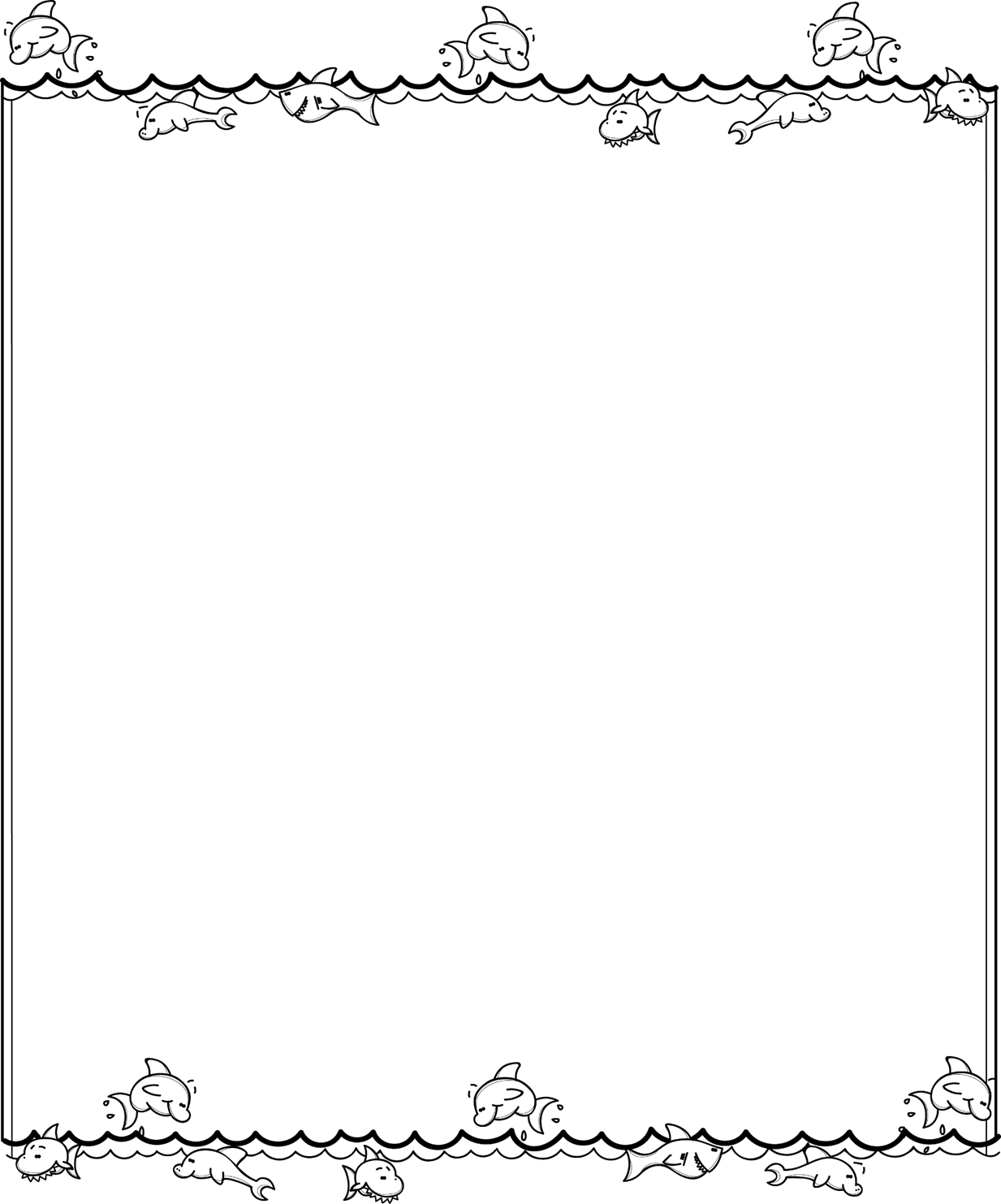  Teachers:  Kim Ervin-Science/Math: kervin@lincoln.k12.nc.us  Lori Fisher-Language Arts/Social Studies: lfisher@lincoln.k12.nc.usReminders: *Please check our teacher websites daily for updated homework and project assignments. *Report Cards went home on Tuesday the 21st.  Please be sure the report card is signed and returned. *All Pro-Dads is this Friday, January 24th.  Please come out and enjoy some quality time with your child.* We are headed to the Jewish Community Center to learn about the children of the Holocaust on Monday, February 3rd.  Please be sure to bring a lunch if you didn’t check off for the school to pack one.  I hope the students enjoy this field trip as I feel it is a special one.We hope you all had a wonderful and restful break.  We hope last week your child could ease his/her way back into the school routine. Language Arts – We are still working through nonfiction.  A nonfiction test will be next Thursday so look for a review guide this week.  Then we will head into persuasive writing.  Students will be writing a persuasive piece soon.Social Studies – We are finishing up the Industrial Revolution and then heading into the different economies.Math – Pre-Algebra – We are currently working on Equations.Math 2 – We are currently working on Equations.Science – We are currently working on Forces and Motion.